                                          РОССИЙСКАЯ ФЕДЕРАЦИЯ                                                   Ивановская область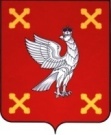 Глава  Шуйского муниципального районаПОСТАНОВЛЕНИЕот 01.11.2018 № 23
г. ШуяО проведении публичных слушаний по вопросу предоставления разрешения на отклонение от предельных параметров разрешенного строительства объекта капитального строительства в границах  земельного участка с кадастровым номером 37:20:040414:69
 (д. Фатьяново, д. 8) В соответствии со ст. 40 Градостроительного Кодекса РФ, Федеральным законом  от 06.10.2003 № 131-ФЗ «Об общих принципах организации местного самоуправления в Российской Федерации», Федеральным законом от 27.07.2010 № 210-ФЗ «Об организации предоставления государственных и муниципальных услуг», Положением о проведении публичных слушаний в Шуйском муниципальном районе, утвержденным Решением Шуйского районного Совета от 25.10.2006 № 63, Уставом Шуйского муниципального района, с учетом п. 1 протокола заседания комиссии по землепользованию и застройке Шуйского муниципального района от 26.10.2018 № 69, в целях соблюдения права человека на благоприятные условия жизнедеятельности, прав и законных интересов правообладателей земельных участков и объектов капитального строительства, расположенных  в пределах территориальной зоны, в границах которой расположен указанный земельный участок, на основании заявления Комлева В.Н. (собственника земельного участка с кадастровым номером 37:20:040414:69) от 10.10.2018 , Глава Шуйского муниципального района постановляет: 	1. Провести публичные слушания по вопросу предоставления разрешения на отклонение от предельных параметров разрешенного строительства реконструируемого объекта капитального строительства в границах земельного участка с кадастровым номером 37:20:040414:69,   расположенного по адресу: Ивановская область, Шуйский район,                   д. Фатьяново, д. 8 , общей площадью 1 539 кв.м, с разрешенным видом использования – «Для ведения личного подсобного хозяйства», в части уменьшения минимального отступа индивидуального жилого дома  от красной линии улиц с пяти метров до нуля (территориальная зона «Ж-1» – «Зона индивидуальной жилой застройки»). 2. Назначить дату проведения публичных слушаний на 03.12.2018 г. в 9.30 по адресу: Ивановская область, Шуйский район, с. Китово, ул. Северная, д.2 (здание Администрации Китовского сельского поселения). 	3. Комиссии по землепользованию и застройке Шуйского муниципального района (далее – Комиссия) организовать проведение публичных слушаний.4. Комиссии обеспечить размещение информации о проведении публичных слушаний по вопросу предоставления разрешения на отклонение от предельных параметров разрешенного строительства объекта капитального строительства в границах земельного участка с кадастровым номером 37:20:040414:69  (д. Фатьяново, д. 8), на официальном сайте Шуйского муниципального района и на сайте Китовского сельского поселения Шуйского муниципального района.5. Комиссии  обеспечить ознакомление заинтересованных лиц с информацией по вопросу, выносимому на публичные слушания, в здании Администрации Шуйского муниципального района по адресу: Ивановская область, г. Шуя, пл. Ленина, д.7, каб. 19, в рабочее время до дня проведения публичных слушаний.  6. Предложения и замечания по вопросу, выносимому на публичные слушания, направлять в Администрацию Шуйского муниципального района до дня проведения публичных слушаний. Предложения и замечания подаются в письменном виде и должны быть подписаны с указанием фамилии, имени, отчества, места жительства (для физических лиц), юридического и фактического адреса, подписи и расшифровки подписи руководителя, заверенных печатью (для юридических лиц).	7. Комлеву В.Н. обеспечить опубликование информации о проведении публичных слушаний в средствах массовой информации.	8.  Контроль за исполнением настоящего постановления возложить на заместителя главы администрации Николаенко В.В.9.  Постановление вступает в силу с момента его подписания.Глава Шуйского муниципального района                                 С.А. Бабанов